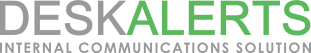 Templates for COVID-19 employee surveys***This is a challenging time for many workplaces, especially with employees working remotely. 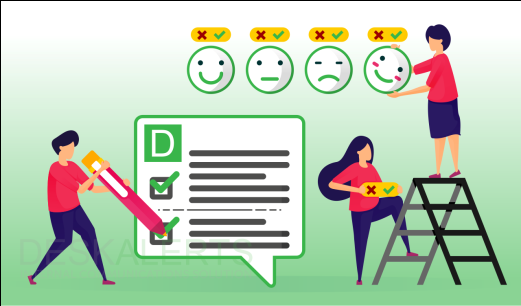 By gathering feedback from your staff members you can determine if there are any issues that you need to address to keep your organization working at its best.  These survey templates can be used in DeskAlerts and adapted to gather important feedback from your employees during the COVID-19 pandemic.Employee health and wellbeingHave you been diagnosed with COVID-19?YesNoAre you displaying any COVID-19 symptoms such as fever, cough?YesNoHave you been in close contact with anyone who has been diagnosed with COVID-19?YesNoHave you been advised to quarantine for 14 days by a medical professional?YesNoAre you caring for a family member who has been diagnosed with COVID-19?YesNoAre you feeling anxious about the COVID-19 situation?Yes – a lotA little bitNot at allIf you are feeling anxious, do you feel it is affecting your work?Yes – a lotA little bitNot at allNot applicableHow worried are you about coronavirus affecting you personally?Extremely worriedVery worriedSomewhat worriedA little bit worriedNot worried at allHow worried are you about coronavirus affecting the company?Extremely worriedVery worriedSomewhat worriedA little bit worriedNot worried at allWhat help would you like from the organization to help with your anxiety?Text boxWorking from home arrangementsAre you aware of the organization’s working from home policies?YesNoDo you have a proper workspace set up at home to keep working?YesNoHow satisfied do you feel about your working from home arrangements?Extremely satisfiedSomewhat satisfiedNeither satisfied or dissatisfiedSomewhat dissatisfiedExtremely dissatisfiedHas your optimism or pessimism about working from home changed compared to last week?I’m feeling more optimisticI feel the sameI’m feeling more pessimisticAre you facing any of the challenges working from home? Tick all that apply:Feeling socially isolatedFinding it hard to maintain a regular scheduleDifficulty accessing tools and information to do my jobProblems with my physical workspaceInterruptions and distractions at homeMy internet connectionCommunication with colleaguesChildcareBeing sick or caring for someone who is sickHow easy or difficult are you finding it to work effectively?Extremely easySomewhat easyNeither easy nor difficultA little bit difficultExtremely difficultHow often are you keeping a regular work schedule while you’re working from home?DailySometimesAround half of the timeRarelyNeverHow long do you think you could comfortably maintain your current work from home arrangements?I’m not finding it sustainable alreadyA weekA few weeksA monthTwo monthsIndefinitelyIs there anything you feel you need, that you don’t currently have, to be able to do your job well while you’re working from home?Text box.Communication issuesDo you feel like communication is effective in our company while everyone is working from home?YesNoDo you feel like your team is communicating well with one another while working from home?YesNoDo you feel like you have effective communication with your direct manager while working from home?YesNoDo you feel like the company leadership is communicating important information effectively during the coronavirus situation?YesNoDo you have any suggestions to improve communication within the organization at this time?Text boxTechnological issuesDo you have the hardware and software you need to work from home?YesNoHow are you finding the technology?It’s as good as being in the officeI’m experiencing some minor issuesI’m experiencing major issuesI’m not able to use the technology at allIf you are experiencing technological issues, what are they?EmailInternet accessAccessing software programsVideo Conference systemsTelephone systemsPlease provide more information on your technological issues:Text box.Security issuesWhat type of device are you using to access company systems?Personal deviceCompany-provided deviceIs your anti-virus software up-to-date?YesNoDo you have somewhere safe to store company files and documents?YesNoHave you come across any security concerns with working from home that management should be aware of?Text boxIssues affecting the organization as a result of the pandemicHow confident are you that the company will manage the crisis?Extremely confidentVery confidentSomewhat confidentA little bit confidentNot confident at allWhat is your biggest concern about issues facing the company right now?Text boxRisk reportingHave you identified any risks to the business as a result of the COVID-19 pandemic that management should be aware of? If yes, please provide more information:Text boxLearn more about how DeskAlerts can help you send surveys that can't be skipped or ignored → https://www.alert-software.com/survey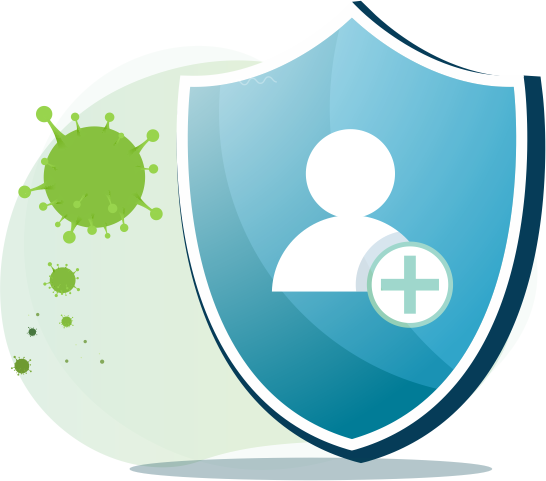 